Итоговая комплексная контрольная работа 2 класс Фамилия, имя ___________________________________________________школа ________________________________________класс ____________Журавль.Радостно слышать весною крики журавлей в небе. Прилет журавлей обещает близкое тепло. Любит этих птиц наш народ. Много сказок и песен сложил он о журавлях.Журавль очень высок на ногах. У него большие крылья и длинные перья. Клюв журавля крепкий и острый. Им он ищет червяков, жучков.Гнездо журавль вьет прямо в ямке на поле. На сухую траву журавлиха кладет два крупных яйца. Молодых журавлят родители уводят в кусты или в камыши. Раненый журавль бросается на спину и бьет собаку ногами и клювом. Один охотник потерял глаз, когда хотел схватить раненого журавля.Теперь охота на журавлей в нашей стране запрещена.Литературное чтениеНачни читать текст. По сигналу учителя поставь палочку после того слова, до которого дочитал. Дочитай текст до конца и выполни задания.Задание 1.  Перечитай текст и расскажи о журавле, коротко переписав ответ из текста.Задание 2.  Выбери и отметь правильный ответ на вопрос: «Что обещает прилёт журавлей?»А) наступление холодов;Б) близкое тепло;В) приближение осени.Задание 3.  Сколько абзацев в этом тексте? Запиши цифрой.Ответ: ________________________Задание 4*.  Пронумеруй предложения по порядку описываемых событий:  На сухую траву журавлиха кладет два крупных яйца.       Клюв журавля крепкий и острый.          Один охотник потерял глаз, когда хотел схватить раненого журавля.  Любит этих птиц наш народ.Русский языкЗадание 1.    Найди и выпиши всё предложение на вопрос. Где журавль вьёт гнездо? Подчеркни главные члены.________________________________________________________________________________________________________________________________________________________________________________________________________________________________________________________________________Задание 2.    _____ букв_____звуковЗапиши количество звуков и количество букв в слове:журавльЗадание 3. Найди  из всего текста и запиши в таблицу Задание 4*.  Подбери из текста слова и запиши:Близкие по значению:Огромные - _________________________Мощный  - _________________________Противоположные по значению:Грустно - _____________________Нашёл - ______________________МатематикаЗадание 1.  В первый день журавль съел 7 червяков, а во второй день на 14 червяков больше. Как бы ты поставил вопрос к задаче, если она решается так: 7 + 14 =Вопрос:_____________________________________________________________________________________________________________________________ Решение: __________________________________________________________Ответ:_____________________________________________________________Задание 2.  Сколько червяков съел журавль за 2 дня?Решение:__________________________________________________________Ответ: ____________________________________________________________Задание 3.  Вычисли и расставь числа в порядке уменьшения, затем запиши слово:70+20 =      Ж                         34+0 =           Л56-4 =          Р                         51+30 =          У46-8 =          В	                 100-60 =         А40-28=         ЬЗадание 4*.  Журавль, цапля и орёл весят 3 кг, 5 кг и 8 кг. В квадрат впиши вес каждой птицы, если известно, что орёл тяжелее цапли, но легче журавля.Журавль                                  Орёл                                            ЦапляОкружающий мирЗадание 1.  Найди и выпиши из текста названия животных.Птицы: _________________________________________________Звери:________________________________________________Насекомые:____________________________________________Задание 2.  Выбери и отметь правильный ответ на вопрос: «Что соответствует описанию весны?»А) прилёт журавлей;Б) птицы собираются в стаи и улетают на юг;В) трава выросла высокая-высокая.Задание 3*. Подумай и напиши, что ты можешь сделать, чтобы сохранить природу.________________________________________________________________________________________________________________________________________________________________________________________________________________________________________________________________________________________________________________________________________________________________________________________________________________________________________________________________________________________________________________________________ВопросОтветКакой клюв у журавля?____________________________________________________________________________Сколько яиц кладёт журавлиха на сухую траву?_____________________________________________________________________________2 одушевленных имени существительных2 неодушевленных имени существительных2 прилагательных во множественном числе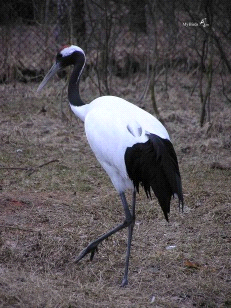 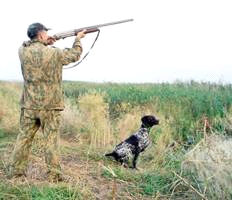 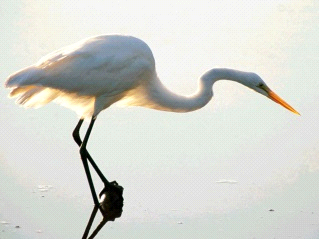 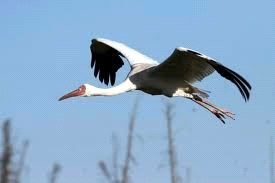 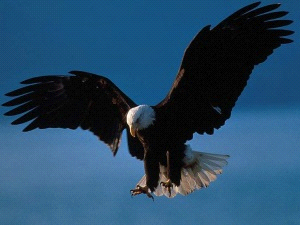 